Autumn term 1 Autumn term 2Spring term 1Spring term 2Summer term 1Summer term 2Summer term 2We use core texts to explore the history element of Understanding the World.We use core texts to explore the history element of Understanding the World.We use core texts to explore the history element of Understanding the World.We use core texts to explore the history element of Understanding the World.We use core texts to explore the history element of Understanding the World.We use core texts to explore the history element of Understanding the World.We use core texts to explore the history element of Understanding the World.EYFSNurseryBegin to make sense of their own life-story and family’s history.They will explore their own family unit and recall memories from the past, including times of celebration. NurseryBegin to make sense of their own life-story and family’s history.They will explore their own family unit and recall memories from the past, including times of celebration. NurseryBegin to make sense of their own life-story and family’s history.They will explore their own family unit and recall memories from the past, including times of celebration. NurseryBegin to make sense of their own life-story and family’s history.They will explore their own family unit and recall memories from the past, including times of celebration. NurseryBegin to make sense of their own life-story and family’s history.They will explore their own family unit and recall memories from the past, including times of celebration. NurseryBegin to make sense of their own life-story and family’s history.They will explore their own family unit and recall memories from the past, including times of celebration. NurseryBegin to make sense of their own life-story and family’s history.They will explore their own family unit and recall memories from the past, including times of celebration. EYFS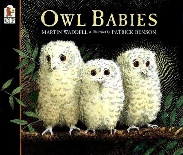 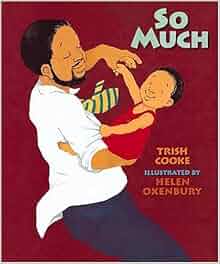 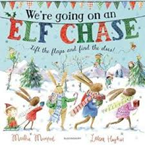 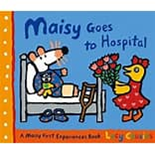 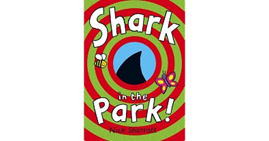 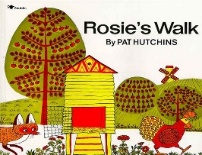 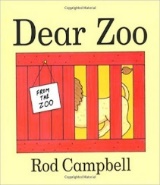 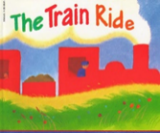 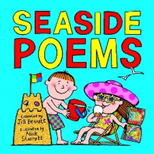 EYFSReceptionName and describe people who are familiar to them Comment on images of familiar situations in the past. Compare and contrast characters from stories, including figures from the past. Early Learning Goal – Past and Present Children at the expected level of development will: - Talk about the lives of the people around them and their roles in society; - Know some similarities and differences between things in the past and now, drawing on their experiences and what has been read in class; - Understand the past through settings, characters and events encountered in books read in class and storytelling.ReceptionName and describe people who are familiar to them Comment on images of familiar situations in the past. Compare and contrast characters from stories, including figures from the past. Early Learning Goal – Past and Present Children at the expected level of development will: - Talk about the lives of the people around them and their roles in society; - Know some similarities and differences between things in the past and now, drawing on their experiences and what has been read in class; - Understand the past through settings, characters and events encountered in books read in class and storytelling.ReceptionName and describe people who are familiar to them Comment on images of familiar situations in the past. Compare and contrast characters from stories, including figures from the past. Early Learning Goal – Past and Present Children at the expected level of development will: - Talk about the lives of the people around them and their roles in society; - Know some similarities and differences between things in the past and now, drawing on their experiences and what has been read in class; - Understand the past through settings, characters and events encountered in books read in class and storytelling.ReceptionName and describe people who are familiar to them Comment on images of familiar situations in the past. Compare and contrast characters from stories, including figures from the past. Early Learning Goal – Past and Present Children at the expected level of development will: - Talk about the lives of the people around them and their roles in society; - Know some similarities and differences between things in the past and now, drawing on their experiences and what has been read in class; - Understand the past through settings, characters and events encountered in books read in class and storytelling.ReceptionName and describe people who are familiar to them Comment on images of familiar situations in the past. Compare and contrast characters from stories, including figures from the past. Early Learning Goal – Past and Present Children at the expected level of development will: - Talk about the lives of the people around them and their roles in society; - Know some similarities and differences between things in the past and now, drawing on their experiences and what has been read in class; - Understand the past through settings, characters and events encountered in books read in class and storytelling.ReceptionName and describe people who are familiar to them Comment on images of familiar situations in the past. Compare and contrast characters from stories, including figures from the past. Early Learning Goal – Past and Present Children at the expected level of development will: - Talk about the lives of the people around them and their roles in society; - Know some similarities and differences between things in the past and now, drawing on their experiences and what has been read in class; - Understand the past through settings, characters and events encountered in books read in class and storytelling.ReceptionName and describe people who are familiar to them Comment on images of familiar situations in the past. Compare and contrast characters from stories, including figures from the past. Early Learning Goal – Past and Present Children at the expected level of development will: - Talk about the lives of the people around them and their roles in society; - Know some similarities and differences between things in the past and now, drawing on their experiences and what has been read in class; - Understand the past through settings, characters and events encountered in books read in class and storytelling.EYFS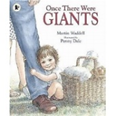 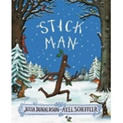 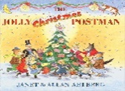 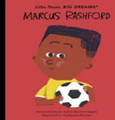 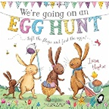 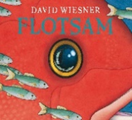 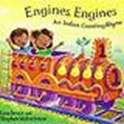 Year 1Changes within living memory: toys and gamesAre Toys better now or in the olden days?Lives of significant individuals: David Attenborough, Greta Thunberg, Jane GoodhallWho has done more for our World?Year 2Changes within living memory: The Great Fire of LondonWhat good came out of the Great Fire of London?Local History: George Stephenson and the Rainhill TrialsWhy is Newton-le-Willows an historic town?Local History: George Stephenson and the Rainhill TrialsWhy is Newton-le-Willows an historic town?Year 3The Stone AgeWould you prefer to live in the Stone Age, Bronze Age or Iron Age?The RomansWhat did the Romans do for us?Year 4Anglo-Saxons and the VikingsWould you rather be an Anglo-Saxon or a Viking?The Ancient EgyptiansHow did the Ancient Egyptians survive in the desert?Year 5World War II/Local HistoryWhat was the impact of WW2 on British people?The Ancient GreeksWhat did the Greeks ever do for us?The Ancient GreeksWhat did the Greeks ever do for us?Year 6The MayansHow were the Maya ahead of their timeThe MayansHow were the Maya ahead of their timeThe TudorsWas everything about the Tudors terrible?The TudorsWas everything about the Tudors terrible?